Honeoye Valley AssociationMeeting Minutes6:30pm March 18 2019Held at Richmond Town Hall Meeting  MinutesDB motioned to accept meeting minutes, TG second, ayes unanimous.Treasurer’s report/Pay Bills Dave Baker  We are accepting credit cards and it is going well.Treasurer report attached.TG Motion to accept Treasures report, JP second, Ayes unanimous.Guest Janean SheddJanean presented a summary of the Walden Project, an outdoor education model. They hold class outdoors at Cummings Nature Center three days a week with one day indoors. Friday is a self-driven and self-guided learning. Students receive 7 High School Credits for attending the Walden Program. Core education is based in the student’s relationship to self, natural world and culture.  There is a teach component included in the High School students education an example was given of teaching what they have learned within watershed classes to third graders.The Walden project is currently adding a watershed education unit to their program. Future goals are to add a Briggs Gully study in the watershed.  Touring and learning about the inlet restoration watershed project. The Walden Project is looking in to possibly add a canoe class in the inlet project too.  Beth and Becca are teaching the watershed class again in April.The Walden Project is looking for funding to continue the accreditation and educational piece.Board discussion turned to the value to having the educational program within the watershed. Also, what the Canandaigua Lake Watershed has contributed and supported the Walden project with. Support of the project was offered by the Gronwall’s along with outings on their pontoon boat. DB made a motion to support the program in the amount $375.00 JP second, Ayes unanimous.DB and LM discussed the process of billing the HVA for the financial support. Janean has been invited to table at our annual meeting Saturday July 13th.May 4th tree planting at 9 am at Sandy Bottom Park.DB recommended beverage site for community wide plantings.  DB motion to fund snacks and water up to $250.00 for these events, DC seconded Ayes unanimous. LM recommended the Wegman’s gift giving porthole for nonperishable gift card. DC recommended asking West Sure Fine.Tree Planting Dates: Arbor Day: April 26, 2019 (Town Hall)Love Your Park Day: May 4, 2019 (SBP)National Trails Day: June 1, 2019 (SBP)Make a Difference Day: October 26, 2019 (SBP)Lake UpdateTG Focused on the DEC studies for two alum treated lakes. This is the basis for new permitting process within the DEC regarding the Alum recommendations for Honeoye Lake. The DEC studies may start in April if they issue themselves a permit. Princeton Hydro has not finished the feasibility study. We are still in a holding pattern for both the study and permits. Depending on the recommendations of the study the time frame will vary.We need to continue working in the watershed while we wait for support to remediate the internal load. It will be extremely important to have several public meetings for education and awareness built into the process.Lake Update/SymposiumDL proposed HVA could/should organize upcoming event around lake water quality in Honeoye Lake. General discussion leaned toward having another pubic information meeting when the feasibility study for Honeoye Lake is released by Princeton Hydro. Spring Roadside CleanupRoadside Cleanup Saturday May 11th. 67 contacts around the community will receive an e-mail notification later this week.  The HVA member email blast will be going out next week and following weeks. JP is looking for a map of the roads. TG is helping himTG suggested that the Walden Project Students could participate in the annual roadside clean up too.JP the UCC breakfast will be 8am to 9am.LM suggested the Four H Club be invited to participate.CS has May 11th covered at the Church and signs. JP has everything up to the day of.Photo Contest – DG and LM  LM has an Email Blast for the Photo ContestCitizen monitoring – DG and LM will coordinate.Dorothy and Lindsay will be on the April agenda to address recruiting 3 more Secchi disk volunteers for the northern lake basin. Lake StewardsShould be all set. We are ready for a season of boat inspections.FLI Lake Stewards three days a week for 2019.  Park & Recreation Lake Stewardsfor four days a week.LM Stewards for Honeoye Lake were added to the Cndga Lake Watershed grant proposal for 2020 & 2021 for a 10-hour shift. We won’t know until June if we get the grant.HVA Annual Meeting The Annual Business meeting will be held July 13th at the United Church of Christ.Grapevine for the SpringLM is going to put together a calendar for the Grapevine to possibly get a spring Grapevine put together and send it over to CS.Next Meeting April 15th, 20196:30 – 8 PM Location Richmond Town Hall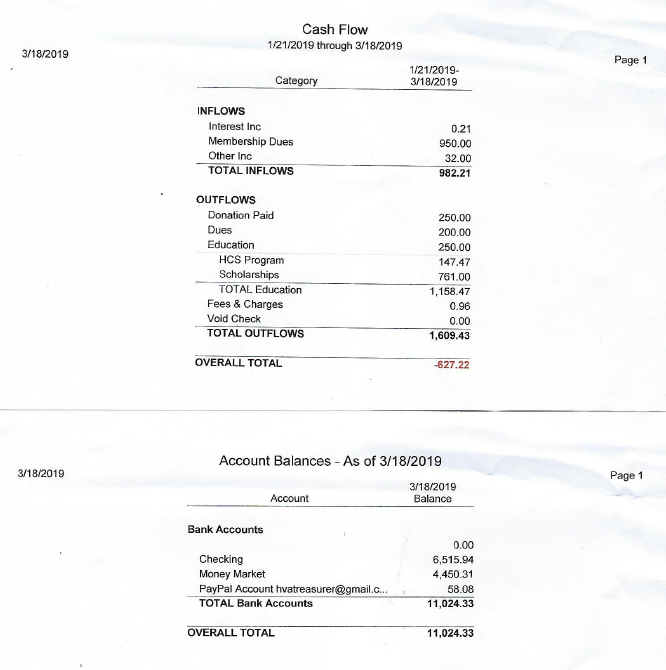 Board MembersDan Lalonde President, Webmaster  Jerry Passer                 Terry GronwallDorothy GronwallDave Baker	    TreasurerElaine CookDon CookCaroline Sauers  Grapevine,  SecretaryTim Mc AuliffeLen WildmanLindsay McMillanKen KlumpPresentPresentPresentPresentPresentPresentPresentPresentAbsentAbsentPresentAbsentGuestsJanean Shedd 